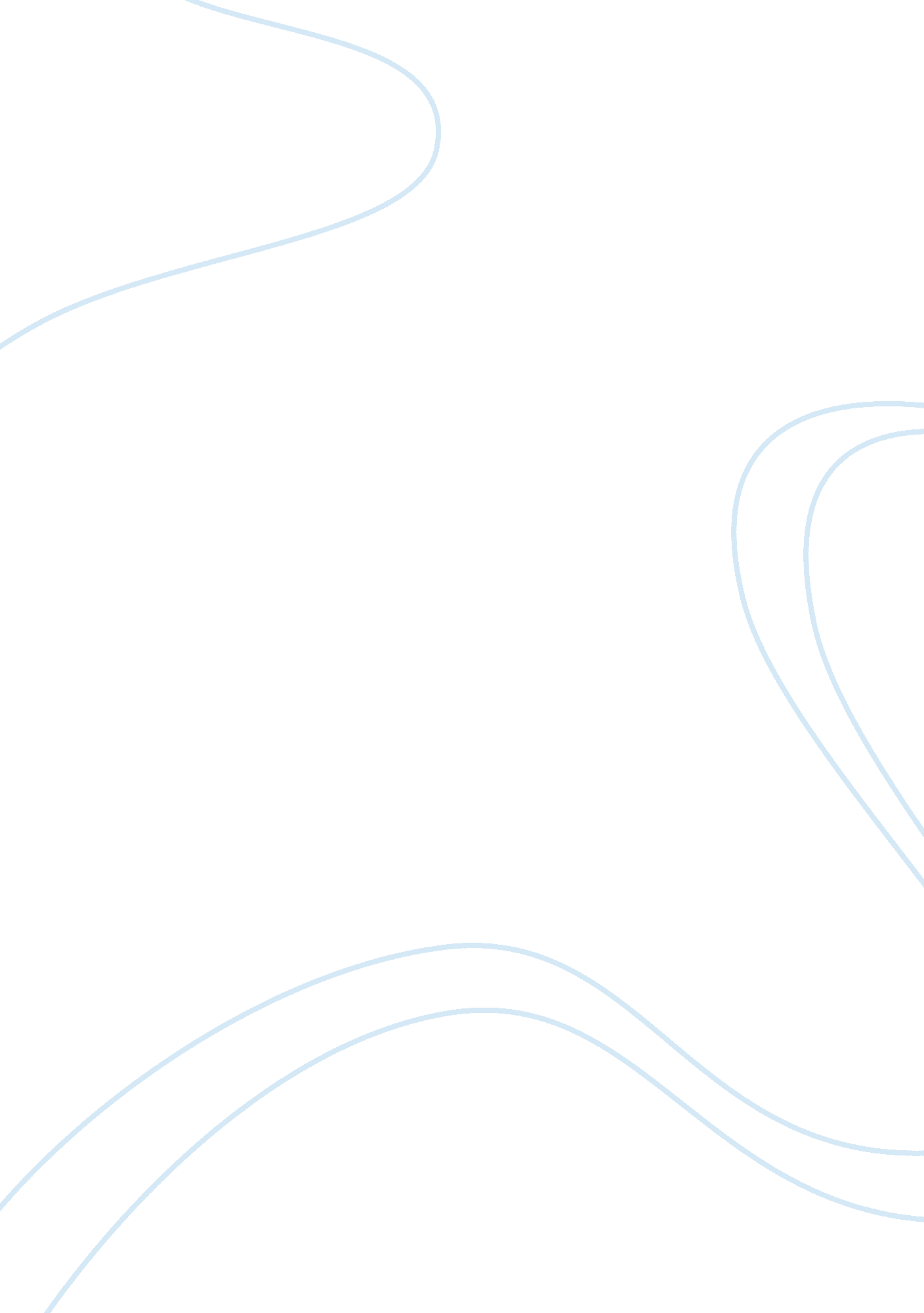 China in den's years 1976-2011 essay exampleTechnology, Development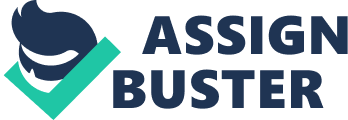 Introduction This documentary presents the period of rapid evolution and change in China. It shows the most insightful time in history where China was going through a tremendous growth as well as the problems it went through during this revolution period. This video document the most critical point in the history of china was the country was struggling through several challenges in the growth of the economy. 
The video presents the decisive issues which China faced in relation to its economic growth as well as the changes in the political structure of the country. It is therefore a summary of the revolution period in China which entails the focus which enabled China to advance within the shortest time possible. 
The challenges faced are portrayed din this documentary for instance it displays the various challenges China faced in relation to the civil wars which greatly affected the growth of this economy because this led to economic instability causing a decrease in economic growth. The civil wars were rampant during this period especially between the war between Chiang Kai-shek and Mao Zedong which were struggling for power and supremacy. The war between these two groups was mainly as a result of both the foreign invasions and the civil wars in the country. The country therefore suffered greatly from this war because people were killed reducing the manpower available for building the economy of China. This violent era led to many challenges in the growth of the economy since the business went down as a result of the political instability in the country. 
The Mao’s years in the documentary shows that Mao tried to revolutionized and release China from the bondage of the challenges civil wars in a bid to boost its growth in the economy through utilization of its potential. The Mao tried to transform China from the situation of civil war and poverty in order to enhance peace that will create an enabling environment for economic growth and advancement. 
The document shows the rapid transformation into an open market economy where it led to the faster growth in the economy as well as trade liberalization. This enabled China to advance faster through adoption of technology within a short period of time. 
Reflection: This documentary is a wonderful chronicle revealing the cruelty and havoc that wrecked the people of China who lived in those days where there was struggle for power among the leaders. It really challenges journalists and narrators especially those with special interest in the contemporary culture to consider digging deeper in their stories and giving their revelation about political battles without fear or favor. 
The film gives precisely the kind of long-extend socio-political setting that Western news conglomerations sometimes carry to breaking occasions. Besides, it does so with an image based respectability that is basically staggering. The documentary actually teaches the audience importance of upholding respect and the highest form of integrity to bring out the socio-political challenges that China and other nations face. China is just an example of countries that experienced political turmoil and conflict of interest by the political bigwigs before realizing liberation. 
The documentary is fascinating and provocative. It explores the darkest days in the Chinese history that can make one to be astonished but at the same time challenged that the democracy which people of China enjoy today never came on a silver platter. There are so many people who lost their lives while others were assassinated while fighting for democracy, equity and equality. The rulers of the ancient China were more adamant to change and ensured that they suppressed young charismatic leaders who were ready to uplift the standards of the country. Indeed, China was among the poor and under developed nations but through the efforts of a few determined people who were ready to even sacrifice their lives it has undergone tremendous change over a very short period of time to become one of the developed country. Political leaders have a great impact on social life and so revolution must begin from the top leadership to the lower levels of leadership. 